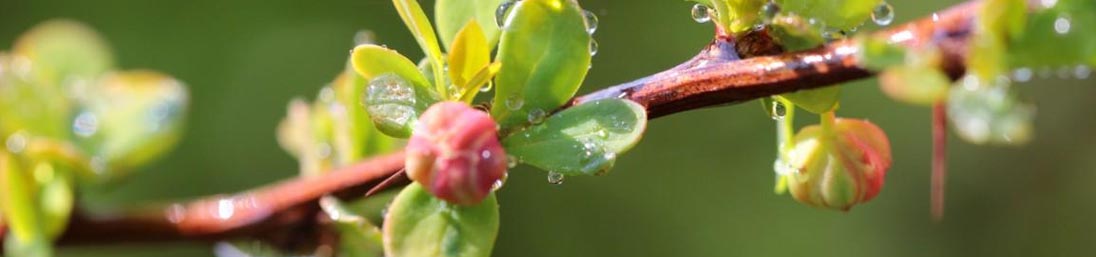 APRIL2025